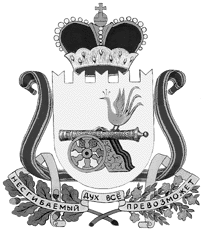 администрация муниципального образования«Вяземский район» смоленской областиПОСТАНОВЛЕНИЕот 31.03.2022 № 527В соответствии со статьей 179 Бюджетного кодекса Российской Федерации, с Федеральным законом от 06.10.2003 №131-ФЗ «Об общих принципах организации местного самоуправления в Российской Федерации», Порядком принятия решения о разработке муниципальных программ, их формирования и реализации, утвержденным постановлением Администрации муниципального образования «Вяземский район» Смоленской области                      от 11.11.2016 №1810 «Об утверждении Порядка принятия решения о разработке муниципальных программ, их формирования и реализации и  Порядка проведения оценки эффективности реализации муниципальных программ», решением Совета депутатов Вяземского городского поселения Вяземского района Смоленской области от 15.12.2021 № 93 «О бюджете Вяземского городского поселения Вяземского района Смоленской области на 2022 год и на плановый период 2023 и 2024 годов»,Администрация муниципального образования «Вяземский район» Смоленской области постановляет:1. Внести изменение в муниципальную программу «Благоустройство территории Вяземского городского поселения Вяземского района Смоленской области», утвержденную постановлением Администрации муниципального образования «Вяземский район» Смоленской области  от 31.12.2014 № 2051                (в редакции постановлений Администрации муниципального образования «Вяземский район» Смоленской области от 19.03.2015 № 416, от 12.05.2015                № 820, от 27.05.2015 № 920, от 30.09.2015 № 1806, от 14.12.2015 № 2332,                                от  29.12.2015 № 2471, от 09.03.2016 № 253, от 02.08.2016 № 1154, от 30.08.2016            № 1333, от 05.10.2016 № 1607, от 02.12.2016 № 1954, от 30.12.2016 № 2317, от 31.03.2017 № 617, от 24.05.2017 № 994, от 17.07.2017 № 1516, от 17.08.2017           № 1734, от 06.10.2017 № 2042 от 30.11.2017 № 2439, от 30.03.2018 № 629, от 29.06.2018 № 1213, от 28.09.2018 № 1866, от 28.12.2018 № 2529, от 07.03.2019    № 420, от 20.06.2019 № 1049, от 19.08.2019 № 1434, от 07.11.2019 № 1829, от 20.11.2019 № 1905, от 15.06.2020 № 769, от 06.08.2020 № 1055, от 29.03.2021         № 391), следующие изменения:1.1. Паспорт Программы изложить в следующей редакции:1.2. В Программе раздел 2 «Приоритеты муниципальной политики в сфере реализации муниципальной программы, цели, целевые показатели, описание ожидаемых конечных результатов, сроки и этапы реализации муниципальной программы» внести следующие изменения:- слова «Сроки реализации муниципальной программы – 2015– 2023 годы.» заменить словами «Сроки реализации муниципальной программы – 2015–2024 годы.».1.3. В Программе раздел 4 «Обоснование ресурсного обеспечения муниципальной программы» изложить в следующей редакции:«4. Обоснование ресурсного обеспечения муниципальной программы» «Финансовое обеспечение реализации Программы осуществляется за счет бюджетных ассигнований бюджета Вяземского городского поселения Вяземского района Смоленской области, предусмотренных на очередной финансовый год и плановый период. Общая потребность в финансовых средствах составляет 457 971,1 тыс. руб.,в том числе по годам:2015 год – 28 053,1 тыс. руб.;2016 год – 34 210,8 тыс. руб.;2017 год – 50 170,6 тыс. руб.;2018 год – 39 820,2 тыс. руб.;2019 год – 42 999,3 тыс. руб.;2020 год – 47 940,5 тыс. руб.;2021 год – 62 362,4 тыс. руб.;2022 год – 50 278,0 тыс. руб.;2023 год – 51 068,1 тыс. руб.;2024 год – 51 068,1 тыс. руб.Областной бюджет – 9 236,2 тыс. руб.,в том числе по годам:2015 год – 0,0 тыс. руб.;2016 год – 0,0 тыс. руб.;2017 год – 8 503,3 тыс. руб.;2018 год – 0,0 тыс. руб.;2019 год – 732,9 тыс. руб.;2020 год – 0,0 тыс. руб.;2021 год – 0,0 тыс. руб.;2022 год – 0,0 тыс. руб.;2023 год – 0,0 тыс. руб.;2024 год – 0,0 тыс. руб.Бюджет Вяземского городского поселения Вяземского района Смоленской области – 448 734,9 тыс. руб.,в том числе по годам:2015 год – 28 053,1 тыс. руб.;2016 год – 34 210,8 тыс. руб.;2017 год – 41 667,3 тыс. руб.;2018 год – 39 820,2 тыс. руб.;2019 год – 42 266,4 тыс. руб.;2020 год – 47 940,5 тыс. руб.;2021 год – 62 362,4 тыс. руб.;2022 год – 50 278,0 тыс. руб.;2023 год – 51 068,1 тыс. руб.;2024 год – 51 068,1 тыс. руб.»1.4 Целевые показатели реализации муниципальной программы «Благоустройство территории Вяземского городского поселения Вяземского района Смоленской области» на 2022 и плановый период 2023-2024 годов изложить в новой редакции согласно приложению № 1.1.5 План реализации муниципальной программы «Благоустройство территории Вяземского городского поселения Вяземского района Смоленской области» на 2022 и плановый период 2023-2024 годов изложить согласно приложению № 2.2. Данное постановление распространяет свое действие на правоотношения, возникшие с 01.01.2022.3. Опубликовать настоящее постановление в газете «Мой город - Вязьма» и разместить на сайте Администрации муниципального образования «Вяземский район» Смоленской области.4. Контроль за исполнением данного постановления возложить на первого заместителя Главы муниципального образования «Вяземский район» Смоленской области Беленко В.П.Глава муниципального образования		     «Вяземский район» Смоленской области                                         И.В. ДемидоваПлан реализации муниципальной программы на 2022 и плановый период 2023-2024 годов «Благоустройство территории Вяземского городского поселения Вяземского района Смоленской области»О внесении изменений в муниципальную программу «Благоустройство территории Вяземского городского поселения Вяземского района Смоленской области» Администратор муниципальной программы    Управление жилищно-коммунального хозяйства, транспорта и дорожного хозяйства Администрации муниципального образования «Вяземский район» Смоленской областиИсполнители мероприятий муниципальной 
программы     Управление жилищно-коммунального хозяйства, транспорта и дорожного хозяйства Администрация муниципального образования «Вяземский район» Смоленской области в соответствии с действующим законодательством, Администрация муниципального образования «Вяземский район» Смоленской области, Бюджетное учреждение жилищно-коммунального хозяйства г. Вязьма «Вяземское жилищно-коммунальное управление».Цели муниципальной программыКомплексное решение проблем благоустройства, улучшения санитарного и эстетического вида территории Вяземского городского поселения «Вяземского района» Смоленской области (далее - поселение), повышения комфортности граждан, озеленения территории поселения, обеспечение безопасности проживания жителей поселения, улучшения экологической обстановки на территории поселения.Сроки (этапы) реализации программыС 01 января 2015 года по 31 декабря 2024 года.Объемы ассигнований муниципальной программы (по годам реализации и в разрезе источников финансирования на очередной финансовый год и первый, второй годы планового периода)Общий объем средств, предусмотренных на реализацию программы, составляет: 457 971,1 тыс. рублей, в том числе по годам: в том числе по годам:2022 год – 50 278,0 тыс. рублей, в том числе в разрезе источников финансирования:50 278,0 тыс. руб. – средства бюджета Вяземского городского поселения Вяземского района Смоленской области.2023 год – 51 068,1 тыс. рублей, в том числе в разрезе источников финансирования:51 068,1 тыс. руб. – средства бюджета Вяземского городского поселения Вяземского района Смоленской области.2024 год – 51 068,1 тыс. рублей, в том числе в разрезе источников финансирования:51 068,1 тыс. руб. – средства бюджета Вяземского городского поселения Вяземского района Смоленской области.Ожидаемые   результаты муниципальной   программы     - создание благоприятной и комфортной среды жизнедеятельности поселения;- создание комфортных условий мест массового посещения граждан, расположенных на территории Вяземского городского поселения;- соответствие сети уличного освещения требованиям нормативных документов;- улучшение состояния зеленых насаждений в парках, скверах, на улицах поселения;- рост числа жителей, удовлетворенных благоустройством поселения;- поддержание удовлетворительного уровня комфортности проживания граждан;- обеспечение санитарно-эпидемиологической и экологической безопасности населения;Приложение № 1к муниципальной программе «Благоустройство территории  Вяземского городского поселения  Вяземского района Смоленской области» (в редакции постановлений Администрации муниципального образования «Вяземский район» Смоленской области от 31.12.2014 № 2051,                 от 19.03.2015 № 416, от 12.05.2015 № 820,  от 27.05.2015                № 920,  от 30.09.2015 № 1806, от 14.12.2015 № 2332,                     от 29.12.2015 № 2471, от 09.03.2016 № 253,  от 02.08.2016                 № 1154, от 30.08.2016 № 1333, от 05.10.2016 № 1607,                 от 02.12.2016 № 1954, от 30.12.2016 № 2317, от 24.05.2017               № 994, от 17.07.2017 № 1516, от 17.08.2017 № 1734,                         от   06.10.2017    № 2042, от   30.11.2017   № 2439,                           от  29.06.2018     №1213, от 28.09.2018 № 1866, от 28.12.2018 № 2529, от  07.03.2019 № 420,  от  20.06.2019 № 1049,                       от 19.08.2019 №1434, от 07.11.2019 № 1829, от 19.08.2019                № 1434, от 20.11.2019 № 1905, от 15.06.2020 № 769,                         от  06.08.2020 №1055, от 29.03.2021 № 391, от 31.03.2022                 № 527)Целевые показатели реализации муниципальной программы«Благоустройство территории Вяземского городского поселения Вяземского района Смоленской области» на 2022 и плановый период 2023-2024 годыПриложение № 2к муниципальной программе «Благоустройство территории  Вяземского городского поселения  Вяземского района Смоленской области»                     (в редакции постановлений Администрации муниципального образования «Вяземский район» Смоленской области от 31.12.2014 № 2051,                 от 19.03.2015 № 416, от 12.05.2015 № 820,                   от 27.05.2015 № 920,  от 30.09.2015 № 1806,                  от 14.12.2015 № 2332, от 29.12.2015 № 2471,               от 09.03.2016 № 253,  от 02.08.2016 № 1154,                 от 30.08.2016 № 1333, от 05.10.2016 № 1607,                 от 02.12.2016 № 1954, от 30.12.2016 № 2317,               от 24.05.2017 № 994, от 17.07.2017 № 1516,                 от   17.08.2017  № 1734,    от   06.10.2017    № 2042,от   30.11.2017   № 2439,   от  29.06.2018     №1213,от 28.09.2018 № 1866, от 28.12.2018 № 2529,                от  07.03.2019 № 420,  от  20.06.2019 № 1049,               от 19.08.2019 №1434, от 07.11.2019 № 1829,               от 19.08.2019 № 1434,от 20.11.2019 № 1905,                от 15.06.2020 № 769, от  06.08.2020 №1055,                     от 29.03.2021 № 391, от 31.03.2022 № 527)НаименованиеНаименованиеИсполнительмероприятияИсточники финансового   обеспечения (расшифровать)Объем средств на реализацию муниципальной программы на отчетный год и плановый период, тысяч рублейОбъем средств на реализацию муниципальной программы на отчетный год и плановый период, тысяч рублейОбъем средств на реализацию муниципальной программы на отчетный год и плановый период, тысяч рублейОбъем средств на реализацию муниципальной программы на отчетный год и плановый период, тысяч рублейОбъем средств на реализацию муниципальной программы на отчетный год и плановый период, тысяч рублейОбъем средств на реализацию муниципальной программы на отчетный год и плановый период, тысяч рублейОбъем средств на реализацию муниципальной программы на отчетный год и плановый период, тысяч рублейПланируемое значение показателя на реализацию муниципальной программы на отчетный годи плановый периодПланируемое значение показателя на реализацию муниципальной программы на отчетный годи плановый периодПланируемое значение показателя на реализацию муниципальной программы на отчетный годи плановый периодПланируемое значение показателя на реализацию муниципальной программы на отчетный годи плановый периодПланируемое значение показателя на реализацию муниципальной программы на отчетный годи плановый периодНаименованиеНаименованиеИсполнительмероприятияИсточники финансового   обеспечения (расшифровать)всего2022202220232023202420242022   2023202320242024112345566778991010Комплекс процессных мероприятий «Совершенствование системы комплексного благоустройства» Комплекс процессных мероприятий «Совершенствование системы комплексного благоустройства» Комплекс процессных мероприятий «Совершенствование системы комплексного благоустройства» Комплекс процессных мероприятий «Совершенствование системы комплексного благоустройства» Комплекс процессных мероприятий «Совершенствование системы комплексного благоустройства» Комплекс процессных мероприятий «Совершенствование системы комплексного благоустройства» Комплекс процессных мероприятий «Совершенствование системы комплексного благоустройства» Комплекс процессных мероприятий «Совершенствование системы комплексного благоустройства» Комплекс процессных мероприятий «Совершенствование системы комплексного благоустройства» Комплекс процессных мероприятий «Совершенствование системы комплексного благоустройства» Комплекс процессных мероприятий «Совершенствование системы комплексного благоустройства» Комплекс процессных мероприятий «Совершенствование системы комплексного благоустройства» Комплекс процессных мероприятий «Совершенствование системы комплексного благоустройства» Комплекс процессных мероприятий «Совершенствование системы комплексного благоустройства» Комплекс процессных мероприятий «Совершенствование системы комплексного благоустройства» Комплекс процессных мероприятий «Совершенствование системы комплексного благоустройства» 1.1Показатель 1Объём потребляемой энергии уличного освещения; тыс. кВт/чххххххх1 8301 8301 1001 1001 2001 2001.2Показатель 2Общий объем несанкционированных свалок, убранных за год; м3.ххххххх3003003003003003001.3Показатель 3Количество спиленных деревьев, утративших свои биоморфологические свойстваххххххх1501501501501501501.4Показатель 4Общая площадь кладбищ, находящейся на содержании (Екатерининского и Фроловского кладбищ)ххххххх300 000300 000300 000300 000300 000300 0001.5Показатель 5Общая площадь зеленой зоны, находящейся на содержании (парки, скверы, зеленые насаждения на улицах и дорогах, пешеходные дорожки и тротуары, цветники)ххххххх213670,20213670,20213670,20213670,20213670,20213670,201.6Мероприятие 1Расходы на содержание уличного освещения. Управление жилищно-коммунального хозяйства, транспорта и дорожного хозяйства Администрация муниципального образования «Вяземский район» Смоленской областиБюджет Вяземского городского поселения56 500,056 500,018 500,018 500,019 000,019 000,019 000,0хххххх1.7Мероприятие 2Расходы на проведение благоустройства на территории поселения.-//--//-10 434,010 434,03 478,03 478,03 478,03 478,03 478,0хххххх1.8Мероприятие 3Расходы на озеленение территории города Вязьма.-//--//-3 000,03 000,01 000,01 000,01 000,01 000,01 000,0хххххх1.9Мероприятие 4Расходы на содержание и улучшение санитарного и эстетического состояния территории (отлов собак, акарицидная обработка парков)-//--//-  2 200,0  2 200,0600,0600,0800,0800,0800,0хххххх1.10Мероприятие 5Расходы на транспортировку тела (останков), умершего (погибшего безродного, невостребованного, а также личность которого не установлена от места обнаружения по заявке МВД и ГИБДД от отдела судмедэкспертизы или патологоанатомического отдела (морга)-//--//-600,0600,0200,0200,0200,0200,0200,0хххххх1.11Мероприятие 6Расходы на обеспечение деятельности муниципального бюджетного учреждения Бюджетное учреждение жилищно-коммунального хозяйства г. Вязьма «Вяземское жилищно-коммунальное управление»Бюджет Вяземского городского поселения75 180,275 180,225 000,025 000,025 090,1  25 090,1  25 090,1 ххххххИтоги по комплексу процессных мероприятий муниципальной программыИтоги по комплексу процессных мероприятий муниципальной программыИтоги по комплексу процессных мероприятий муниципальной программыИтоги по комплексу процессных мероприятий муниципальной программы147 914,248 778,048 778,048 778,049 568,149 568,149 568,1Комплекс процессных мероприятий «Регулирование качества окружающей среды»Комплекс процессных мероприятий «Регулирование качества окружающей среды»Комплекс процессных мероприятий «Регулирование качества окружающей среды»Комплекс процессных мероприятий «Регулирование качества окружающей среды»Комплекс процессных мероприятий «Регулирование качества окружающей среды»Комплекс процессных мероприятий «Регулирование качества окружающей среды»Комплекс процессных мероприятий «Регулирование качества окружающей среды»Комплекс процессных мероприятий «Регулирование качества окружающей среды»Комплекс процессных мероприятий «Регулирование качества окружающей среды»Комплекс процессных мероприятий «Регулирование качества окружающей среды»Комплекс процессных мероприятий «Регулирование качества окружающей среды»Комплекс процессных мероприятий «Регулирование качества окружающей среды»Комплекс процессных мероприятий «Регулирование качества окружающей среды»Комплекс процессных мероприятий «Регулирование качества окружающей среды»Комплекс процессных мероприятий «Регулирование качества окружающей среды»Комплекс процессных мероприятий «Регулирование качества окружающей среды»2.1Показатель 1Количество построенных новых контейнерных площадок на территории Вяземского городского поселения Вяземского района Смоленской области Управление жилищно-коммунального хозяйства, транспорта и дорожного хозяйства Администрация муниципального образования «Вяземский район» Смоленской областиБюджет Вяземского городского поселенияхххххх555552.2Показатель 2Количество приобретенных контейнеров (бункеров) для накопления твердых коммунальных отходовУправление жилищно-коммунального хозяйства, транспорта и дорожного хозяйства Администрация муниципального образования «Вяземский район» Смоленской областиБюджет Вяземского городского поселенияхххххх20202020202.3Мероприятие 1.Расходы на осуществление деятельности по созданию мест (площадок) накопления твердых коммунальных отходов и приобретение контейнеров (бункеров) для накопления твердых коммунальных отходовУправление жилищно-коммунального хозяйства, транспорта и дорожного хозяйства Администрация муниципального образования «Вяземский район» Смоленской областиОбъем финансирования- всего, в т.ч. за счет средств4 500,01 500,01 500,01 500,01 500,01 500,01 500,0ххххх2.3Мероприятие 1.Расходы на осуществление деятельности по созданию мест (площадок) накопления твердых коммунальных отходов и приобретение контейнеров (бункеров) для накопления твердых коммунальных отходовУправление жилищно-коммунального хозяйства, транспорта и дорожного хозяйства Администрация муниципального образования «Вяземский район» Смоленской областиОбластного бюджета0,00,00,00,00,00,00,0ххххх2.3Мероприятие 1.Расходы на осуществление деятельности по созданию мест (площадок) накопления твердых коммунальных отходов и приобретение контейнеров (бункеров) для накопления твердых коммунальных отходовУправление жилищно-коммунального хозяйства, транспорта и дорожного хозяйства Администрация муниципального образования «Вяземский район» Смоленской областиБюджет Вяземского городского поселения4 500,01 500,01 500,01 500,01 500,01 500,01 500,0хххххИтоги по комплексу процессных мероприятий муниципальной программыИтоги по комплексу процессных мероприятий муниципальной программыИтоги по комплексу процессных мероприятий муниципальной программыИтоги по комплексу процессных мероприятий муниципальной программы4 500,01 500,01 500,01 500,01 500,01 500,01 500,0Всего по муниципальной программеВсего по муниципальной программеВсего по муниципальной программеВсего по муниципальной программе152 414,250 278,050 278,051 068,151 068,151 068,151 068,1-в том числе из средств бюджета Вяземского городского поселения-в том числе из средств бюджета Вяземского городского поселения-в том числе из средств бюджета Вяземского городского поселения-в том числе из средств бюджета Вяземского городского поселения152 414,250 278,050 278,051 068,151 068,151 068,151 068,1-в том числе из средств бюджета Смоленской области-в том числе из средств бюджета Смоленской области-в том числе из средств бюджета Смоленской области-в том числе из средств бюджета Смоленской области0,00,00,00,00,00,00,0